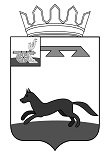 АДМИНИСТРАЦИЯКОРЗОВСКОГО СЕЛЬСКОГО ПОСЕЛЕНИЯХИСЛАВИЧСКОГО РАЙОНА СМОЛЕНСКОЙ ОБЛАСТИПОСТАНОВЛЕНИЕот 27 декабря 2019 г. № 120Об утверждении муниципальной программы «Устойчивое развитие сельских территорий муниципального	образованияКорзовского сельского поселения Хиславичского районаСмоленской области» Администрация Корзовского сельского поселения Хиславичского района Смоленской области п о с т а н о в л я е т:Утвердить муниципальную  Программу «Устойчивое развитие сельских территорий  муниципального	образования Корзовского сельского поселения Хиславичского района Смоленской области» 2. Настоящее постановление вступает в силу со дня его обнародованияГлава муниципального образованияКорзовского сельского поселенияХиславичского района  Смоленской области							Е.Н. АнтоненковМУНИЦИПАЛЬНАЯ ПРОГРАММА «Устойчивое развитие сельских территорий  муниципального	образования Корзовского сельского поселения Хиславичского района Смоленской области» ПАСПОРТ ПРОГРАММЫСодержание проблемы и обоснование необходимости ее решения программными методами	Для успешного решения стратегических задач по наращиванию экономического потенциала аграрного сектора и реализации Государственной программы развития сельского хозяйства и регулирования рынков сельскохозяйственной продукции, сырья и продовольствия на 2013 - 2024 годы, утвержденной Постановлением Правительства Российской Федерации от 14 июля 2007 года № 446, необходимо осуществление мер по повышению уровня и качества жизни на селе, преодолению в сельском хозяйстве дефицита специалистов и квалифицированных рабочих.	На селе ситуация сложившаяся в социальной сфере препятствует формированию социально-экономических условий устойчивого развития агропромышленного комплекса.	За последние 15 лет в результате резкого спада сельскохозяйственного производства и ухудшения финансового положения отрасли, изменения организационно - экономического механизма развития социальной сферы и инженерной инфраструктуры села произошло снижение доступности для сельского населения образовательных, медицинских, культурных и торгово-бытовых услуг, увеличилось отставание села от города по уровню и условиям жизнедеятельности.	Часть муниципального жилищного фонда не обеспечена коммунальными удобствами, водопроводная система обветшала и не может в полной мере обеспечить население качественной питьевой водой. В результате, большинство населения вынуждены пользоваться водой, не соответствующей санитарным нормам. 	Ухудшается демографическая ситуация. Естественная убыль населения резко увеличилась. Неблагоприятная демографическая ситуация, вследствие которой прогрессирует сокращение численности населения, в том числе и трудоспособной его части, усугубляет положение с трудовыми кадрами на селе.	Комплекс накопившихся с 90-х годов производственных и социальных проблем вызывает интенсивный отток рабочий силы. В результате ощущается  недостаток профессиональных кадров как в агропромышленном комплексе так и на  производстве.	Содействие решению задачи притока молодых специалистов в сельскую местность и закрепления их в аграрном и производственном секторе экономики  предполагает необходимость формирования в сельской местности базовых условий социального комфорта, в том числе обеспечение качественного водоснабжения.	Для обеспечения устойчивого социально-экономического развития сельской территории и эффективного функционирования агропромышленного и производства необходимо усилить муниципальную поддержку социального и инженерного обустройства населенных пунктов, расположенных в сельской местности, развития несельскохозяйственных видов деятельности в сельской местности, расширения рынка труда, развития процессов самоуправления и на этой основе повысить качество и активизацию человеческого потенциала.	Без значительной государственной поддержки в современных условиях муниципальные образования, расположенные в сельской местности, не в состоянии эффективно участвовать в социальных реформах и удовлетворении основных, жизненных потребностей проживающего на их территории населения.	Таким образом, необходимость разработки и реализации программы обусловлена:-	социально-политической остротой проблемы и ее общепоселенческим значением;-	потребностью формирования базовых условий для расширенного воспроизводства и закрепления на селе трудовых ресурсов, обеспечивающих эффективное решение задач агропромышленного комплекса;- межотраслевым и межведомственным характером проблемы, необходимостью привлечения к ее решению, органов местного самоуправления, организаций агропромышленного комплекса и общественных объединений сельских жителей;-	приоритетностью государственной и муниципальной поддержки развития социальной сферы и инженерной инфраструктуры в сельской местности.Основные цели, задачи, сроки и этапы реализации Программы	Программа разработана для достижения следующих основных целей:-	развитие социальной сферы и инженерной инфраструктуры сельских муниципальных образований;-	сокращение разрыва между городом и селом в уровне обеспеченности объектами социальной сферы и инженерной инфраструктуры, создание основ для повышения привлекательности проживания в сельской местности;-	создание необходимых условий для перехода к устойчивому социально- экономическому развитию сельских муниципальных образований;-	эффективная реализация полномочий органов местного самоуправления;-        расширение рынка труда в сельской местности и создание условий для развития сельской экономики в целях обеспечения роста собственных доходов и уровня потребления сельского населения.	 	Программные мероприятия направлены на решение следующих основных задач:-	привлечение и закрепление для работы в системе агропромышленного  комплекса и других секторах сельской экономики молодых специалистов;-        повышение уровня и качества водоснабжения сельских поселений;-	повышение уровня занятости сельского населения, сохранение и создание новых рабочих мест на селе.	В перспективе программные задачи будут решаться путем формирования условий для самодостаточного развития сельских муниципальных образований.Основные пути решения программных задач:-	приоритетная государственная поддержка развития социальной сферы и  инженерного обустройства сельских населенных пунктов;	-	разработка и реализация эффективного экономического механизма, обеспечивающего содержание и эксплуатацию объектов социальной сферы и инженерной инфраструктуры села на уровне нормативных требований.-	повышение эффективности использования материально-технических и кадровых ресурсов социальной сферы села путем формирования предприятий интегрированного типа, внедрения новых прогрессивных форм деятельности;-	разработка и внедрение в сельском строительстве новых экономичных проектов жилых домов, жилищно-производственных и жилищно-сервисных, комплексов, общественных зданий (в том числе многопрофильного использования), адаптированных к различным типам сельских поселений, их местоположению, демографической ситуации и другим условиям;-	снижение стоимости сельского жилищного строительства путем внедрения новых конструктивных решений, отечественных строительных материалов и технологий, расширения применения комплектов деталей и домов, строительства  жилья "под ключ", развития инжиниринговых услуг, снижения стоимости строительных материалов, применяемых в сельском строительстве;-	создание условий для привлечения в социальную сферу села средств сельскохозяйственных товаропроизводителей, других внебюджетных источников, а также для функционирования в сфере обслуживания сельского населения малых предпринимательских структур.	Одним из критериев распределения средств местного бюджета, предусмотренных для реализации мероприятий Программы, будет являться наличие  реализуемых или планируемых к реализации инвестиционных проектов развития сельскохозяйственного производства на территории муниципального образования и  поселения.	С учетом возможностей ресурсного обеспечения программных мероприятий на федеральном и региональном уровнях сроки реализации Программы в три этапа:I	этап: 2018 год – разработка нормативных правовых актов в целях реализации программы, механизмов привлечения недостающих для реализации Программы финансовых ресурсов.II этап: 2019-2024 годы – наиболее полная непосредственная реализация целевых мероприятий.III этап: 2024 год – дальнейшее развитие и завершение Программы, разработка новой Программы.	Исходя из ресурсных возможностей областного бюджета, приоритетными направлениями государственной поддержки являются жилищное строительство, газификация и водоснабжение сельских поселений Хиславичского района. В результате реализации мероприятий Программы повысится уровень предоставления коммунальных услуг.3.	Мероприятия Программы	Программа включает мероприятия по социальному развитию села, реализуемые за счет средств федерального бюджета, бюджета Смоленской области, местного бюджета.	Организационное обеспечение предполагает проведение планировочных работ, инвентаризации и оптимизации сети объектов социальной сферы, оказание содействия хозяйствующим субъектам, участвующим в социальном развитии села.	Программа является комплексной и включает систему мероприятий в области газоснабжения, водоснабжения, и улучшения жилищных условий граждан, проживающих в сельской местности, в том числе молодых специалистов.	Перечень программных мероприятий представлен в приложении 1 к Программе.4. Финансовое и ресурсное обеспечение Программы	Реализация мероприятий Программы осуществляется за счет средств федерального бюджета, областного бюджета, местного бюджета.	Общий объем финансирования Программы составляет 3716,4  тыс. руб, из них:средства Федерального и областного бюджета – 3468,8 тыс. руб,средства местного бюджета – 247,6 тыс. руб.	Объемы финансирования мероприятий Программы подлежат ежегодному уточнению с учетом норм областного закона об областном бюджете и решения Совета депутатов о местном бюджете на очередной финансовый год и плановый период, предусматривающих средства на реализацию Программы.5. Механизм реализации Программы	Реализация Программы осуществляется заказчиками с участием заинтересованных органов исполнительной власти и органов местного самоуправления.Заказчики Программы осуществляют:-	отбор на конкурсной основе исполнителей работ по каждому мероприятию Программы;-	согласование с основными участниками Программы возможных сроков выполнения мероприятий, предложений по объемам и источникам финансирования;-	заключение соглашений с органами государственной власти и органами местного самоуправления;-	контроль за ходом выполнения мероприятий Программы;-	оценка эффективности реализации Программы . Перечень программных мероприятий1.Развитие водоснабжения 	Главными целями Программы в области развития водоснабжения в сельской местности являются обеспечение сельского населения питьевой водой в достаточном количестве, улучшение экологической обстановки в сельской местности, рациональное использование природных водных источников, на которых базируется питьевое водоснабжение.Развитие газификацииГлавными целями Программы в области развития газификации в сельской местности предполагает повышение уровня снабжения природным газом сельского населения и создание комфортных условий труда и быта.Наименование программы«Устойчивое развитие сельских территорий  муниципального	образования Корзовского сельского поселения Хиславичского района Смоленской области»  (Далее - Программа)Основание для разработки ПрограммыРаспоряжение Правительства Российской Федерации от 08.11.2012 № 2071 – р «Об утверждении Концепции устойчивого развития сельских территорий Российской Федерации на период до 2020 года» Заказчик ПрограммыАдминистрация муниципального образования – Корзовское сельское поселение Хиславичского района Смоленской областиРазработчик ПрограммыОтдел по экономике и комплексному развитию Хиславичского района Смоленской областиЦели и задачи Программы- строительство распределительных газопроводов низкого давления – 2525 м.- строительство распределительных газопроводов среднего давления – 227 м- реконструкция сетей водопровода протяженностью 3000 м.СрокиреализацииПрограммы2018 – 2024 годыОбъемы и источники финансирования ПрограммыОбщий объем финансирования Программы составляет 3716,4  тыс. руб., из них:средства Федерального бюджета – 3017,9 тыс. руб., в том числе:2018 г. – 1653,0 тыс. руб.2019 г. – 1364,9 тыс. руб.2020 г. – 0,0 тыс. руб.2021 г. – 0,0 тыс. руб.2022 г. – 0,0 тыс. руб.2023 г.-2024 г. – 0,0 тыс. руб.средства областного бюджета – 450,9 тыс. руб., в том числе:2018 г. – 247,0 тыс. руб.2019 г. – 203,9 тыс. руб.2020 г. – 0,0 тыс. руб.2021 г. – 0,0 тыс. руб.2022 г. – 0,0 тыс. руб.2023 г.-2024 г. – 0,0 тыс. руб.средства местного бюджета – 247,6 тыс. руб., в том числе:2018 г. – 135,0 тыс. руб.2019 г. – 82,6 тыс. руб.2020 г. – 30,0 тыс. руб.2021 г. – 0,0 тыс. руб.2022 г. – 0,0 тыс. руб.2023 г.-2024 г. – 0,0 тыс. руб.Контроль за исполнениемПрограммыФинансовое управление, отдел по строительству архитектуре и ЖКХ Администрации муниципального образования – Хиславичский район Смоленской области.Наименование мероприятияСрок исполненияОбъем финансирования, тыс. руб.Объем финансирования, тыс. руб.Объем финансирования, тыс. руб.Наименование мероприятияСрок исполненияВсегоВ том числе за счет средств:В том числе за счет средств:Наименование мероприятияСрок исполненияВсегоФедерального и областного бюджетаместный бюджетРеконструкция сетей водопровода протяженностью 3 км в  Корзовском сельском поселении Хиславичского района Смоленской области2018-20244 5004 275225Наименование мероприятияСрок исполненияОбъем финансирования, тыс. руб.Объем финансирования, тыс. руб.Объем финансирования, тыс. руб.Наименование мероприятияСрок исполненияВсегоВ том числе за счет средств:В том числе за счет средств:Наименование мероприятияСрок исполненияВсегоФедерального и областного бюджетаместный бюджетГазоснабжение жилой зоны протяженностью 2752 м д. Большие Лызки Корзовского сельского поселения Хиславичского района Смоленской области2018-20243 681,43468,83212,57